2020 Volleyball Fall Youth Tune Up ClinicGame Time Gym is offering a Fall Youth Volleyball Clinic for all players, boys and girls, grades 6th-8th. The clinic will run for six weeks and will be on Monday and Wednesday evenings. The purpose of this clinic is to give youth players a chance to tune up on their skills and get ready for their school volleyball season. Each clinic will start with specific skill development in the areas of passing, setting, hitting, blocking, serving, and defense and then some of the time will be spent scrimmaging. This will give all players the opportunity to improve their personal skill development as well as gain additional game experience. Ages: 6th-8th grade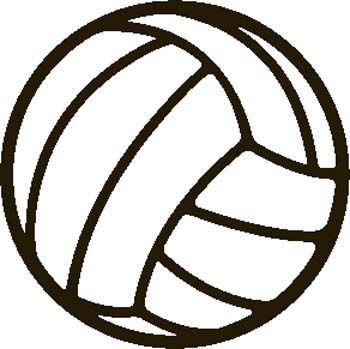 Days: Monday & WednesdayTime: 6-7:30 pmDates: Sep 2nd – Oct 12th Cost: $95Deadline: August 24, 2020- - - - - - - - - - - - - - - - - - - - - - - - - - - - - - - - - - - - - - - - - - 2020 Volleyball Fall Tune Up ClinicPlease send registration and check payable to: Game Time Gym II; 404 Olympia Drive; Bloomington, IL 61704 Please contact Game Time Gym with questions, 309-662-9520Player Name__________________________________ Age______ Grade_______ Address_________________________________________________________________ (Street, City, Zip) School Attending_________________________________ Phone ____________________Email Address_____________________________________________________________ Parent Signature: ______________________________________________ I acknowledge the contagious nature of COVID-19 and voluntarily assume the risk that my child(ren) and I may be exposed to or infected by COVID-19 by attending GTG and that such exposure or infection may result in personal injury, illness, permanent disability, and death. I understand that the risk of becoming exposed to or infected by COVID-19 at GTG may result from the actions, omissions, or negligence of myself and others, including, but not limited to, GTG employees, volunteers, and program participants and their families. I voluntarily agree to assume all of the foregoing risks and accept sole responsibility for any injury to my child(ren) or myself (including, but not limited to, personal injury, disability, and death), illness, damage, loss, claim, liability, or expense, of any kind, that I or my child(ren) may experience or incur in connection with myself/my child(ren)’s attendance at GTG or participation in GTG programming.